Slovenský zväz tanečného športu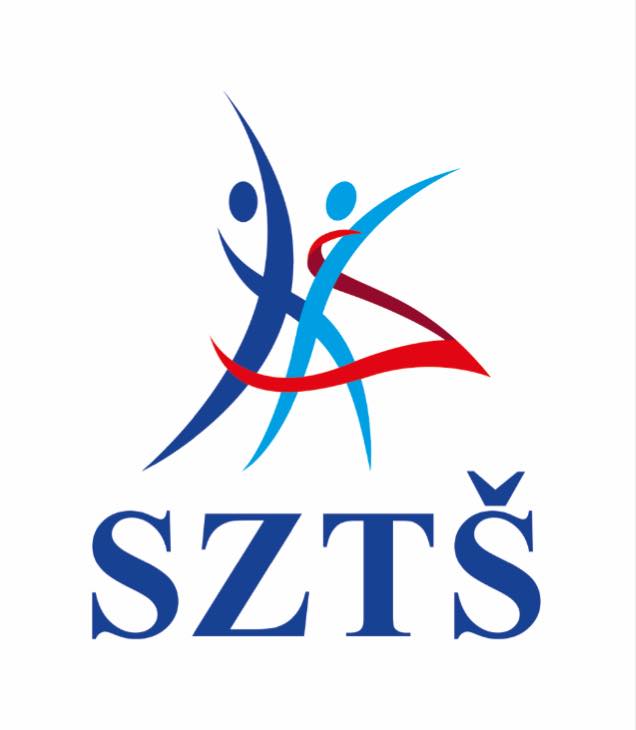 Slovak dance sport federation *Škultétyho 1, 83103 Bratislava, Slovakia*člen /member  of  WDSF, SOV, KŠZ SRTo  all WDSF Members,Dear Ladies and Gentlemen,We would like to give you additional informations to following competitions:2018 WDSF WORLD CHAMPIONSHIP SHOW DANCE STANDARD ADULT- BRATISLAVA, 22 September 2018 2018 WDSF WORLD CHAMPIONSHIP SHOW DANCE LATIN ADULT- BRATISLAVA, 22 September 2018 Please be aware:Attached in annex you can find a revised version of the ENTRY FORM for the couples.We would like to put in attention and remind you that the music for your showdance has to be sent together with ENTRY FORM as Mp3 or Mp4.To enter to this World Championship is possible only through National Member Bodies.Sincerely,Petr HoráčekPresident of SDSF